Name: _______________________________	             Date: ________________________________1.5 Rewriting Equations and FormulasEssential Question: _______________________________________________________________________________________________________________________________________________________________Exploration: There is no exploration for this section. An equation that has _______ or more ____________ is called a _____________ equation.  To rewrite a literal equation, _________ for one variable in terms of the other _________________. 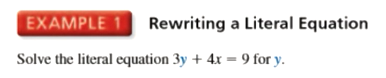 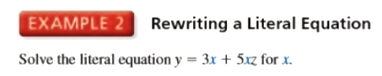 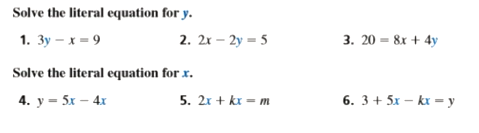 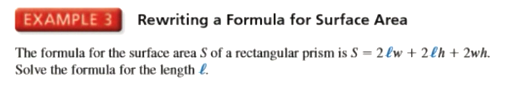 